ПЛАН ЭВАКУАЦИИ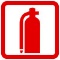 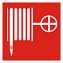 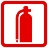 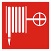 Условные обозначенияПлан эвакуации составил:План эвакуации составил:пожарный кранвы находитесь здесьУтвердил:огнетушитель